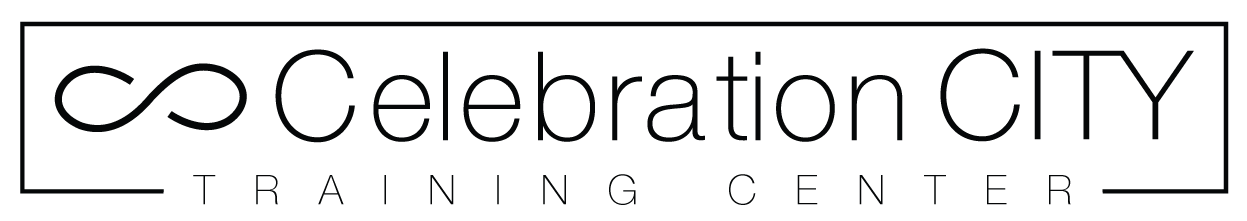 Sonship 101– Born of the Spirit –NOTES / THOUGHTS

BORN OF GOD  –  SONS OF GODJOHN 1:12-1312 But as many as received Him, 
to them He gave the right to become children of God, 
to those who believe in His name: 
13 who WERE BORN, not of blood, nor of the will of the flesh, nor of the will of man, but OF GOD.1 PETER 1:23having BEEN BORN AGAIN, not OF corruptible SEED but INCORRUPTIBLE, 
through the word of God which lives and abides foreverJOHN 3:5-75 Jesus answered, “Most assuredly, I say to you, unless ONE IS BORN OF WATER AND THE SPIRIT, 
he cannot enter the kingdom of God. 
6 That which is born of the flesh is flesh, and THAT WHICH IS BORN OF THE SPIRIT IS SPIRIT. 
7 Do not marvel that I said to you, ‘You must be born again’.1 JOHN 3:9Whoever HAS BEEN BORN OF GOD does not sin, for HIS SEED REMAINS IN HIM; 
and he cannot sin, because HE HAS BEEN BORN OF GOD.GALATIANS 4:4-74 But when the fullness of the time had come, God sent forth His Son, born of a woman, born under the law, 
5 to redeem those who were under the law, that we might receive the adoption as sons.6 And BECAUSE YOU ARE SONS, God has sent forth the Spirit of His Son into your hearts, 
crying out, “Abba, Father!” 
7 Therefore you are no longer a slave but a son, and if a son, then an heir of God through Christ.NOTES / THOUGHTS

WE  WERE  DEAD,  NOW  WE’RE  ALIVEPSALMS 139:15-1615 My frame was not hidden from You, When I was made in secret, 
And skillfully wrought [KNIT TOGETHER] in the lowest parts of the earth.16 Your eyes saw my substance, being yet unformed.And in Your book they all were written, The days fashioned for me, When as yet there were none of them.ROMANS 7:9-119 I WAS ALIVE ONCE WITHOUT THE LAW, but when the commandment came, sin revived and I DIED. 
10 And the commandment, which was to bring life, I found to bring death. 11 For sin, taking occasion by the commandment, deceived me, and by it killed me.EPHESIANS 2:1-71 And you HE MADE ALIVE, who were dead in trespasses and sins, 2 in which you once walked according to the course of this world, according to the prince of the power of the air, the spirit who now works in the sons of disobedience, 3 among whom also we all once conducted ourselves in the lusts of our flesh, fulfilling the desires of the flesh and of the mind, and were by nature children of wrath, just as the others. 4 But God, who is rich in mercy, because of His great love with which He loved us, 5 even when we were dead in trespasses, MADE US ALIVE TOGETHER WITH CHRIST (by grace you have been saved), 6 and raised us up together, and made us sit together in the heavenly places in Christ Jesus, 7 that in the ages to come He might show the exceeding riches of His grace in His kindness toward us in Christ Jesus.HEBREWS 2:14-1514 Inasmuch then as THE CHILDREN HAVE PARTAKEN OF FLESH AND BLOOD, He Himself likewise shared in the same, that through death He might destroy him who had the power of death, that is, the devil, 
15 and release those who through fear of death were all their lifetime subject to bondage.NOTES / THOUGHTS

SPIRIT  vs  SOULPSALMS 103:1-21 Bless the Lord, O my soul; and all that is within me, bless His holy name!2 Bless the Lord, O my soul, and forget not all His benefits.ROMANS 8:13-1713 For if you live according to the flesh you will die; 
but if BY THE SPIRIT you put to death the deeds of the body, you will live. 
14 For as many as are LED BY THE SPIRIT OF GOD, these are SONS OF GOD. 
15 For you did not receive the spirit of bondage again to fear, 
but you received the Spirit of adoption by whom we cry out, “Abba, Father.” 
16 THE SPIRIT HIMSELF bears witness with OUR SPIRIT that WE ARE SONS OF GOD, 
17 and if children, then heirs—heirs of God and joint heirs with Christ, 
if indeed we suffer with Him, that we may also be glorified together.ROMANS 8:28-3028 And we know that all things work together for good to those who love God, 
to those who are the called according to His purpose. 
29 For WHOM HE FOREKNEW, He also predestined to be conformed to the image of His Son, 
that HE MIGHT BE THE FIRSTBORN AMONG MANY BRETHREN. 
30 Moreover whom He predestined, these He also called; 
whom He called, these He also justified; 
and whom He justified, these He also glorified.ROMANS 8:5-85 For those who live according to the flesh set their minds on the things of the flesh, 
but THOSE WHO LIVE ACCORDING TO THE SPIRIT, THE THINGS OF THE SPIRIT. 
6 For to be carnally minded is death, but TO BE SPIRITUALLY MINDED IS LIFE AND PEACE. 
7 Because the carnal mind is enmity against God; for it is not subject to the law of God, nor indeed can be. 
8 So then, those who are in the flesh cannot please God.NOTES / THOUGHTS
